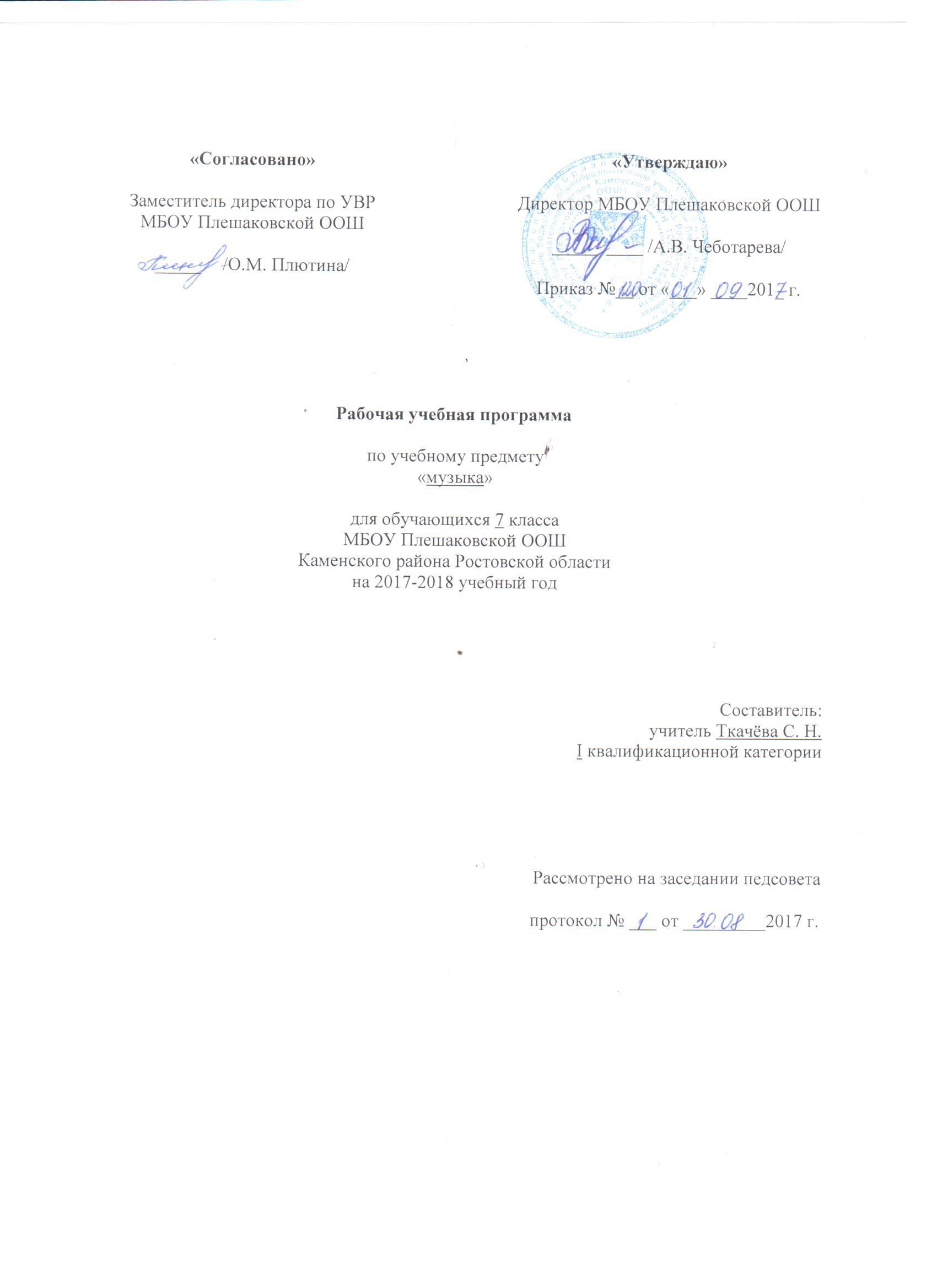   2.ПОЯСНИТЕЛЬНАЯ ЗАПИСКАРабочая программа по музыке составлена на основе авторской программы по  музыке  и в соответствии с утверждённым производственным календарём. Программа рассчитана на  33 часа.Рабочая программа по  музыке  составлена на основании следующих нормативно-правовых документов:Федеральный Закон «Об образовании в Российской Федерации» (от 29.12. 2012 № 273-ФЗ).Учебный план МБОУ Плешаковской ООШ на 2017 – 2018 учебный год.Положение о порядке разработки и утверждения рабочих программ учебных предметов, курсов МБОУ Плешаковской ООШ на 2017 – 2018 учебный год.Авторской программы по музыке, ориентированной на учебник, обеспечивающий процесс обучения (Искусство. Музыка :Учеб.для 7 кл. общеобразоват. организаций.  / Т. И. Науменко, В. В. Алеева.М: Дрофа, 2014)  3.ПЛАНИРУЕМЫЕ РЕЗУЛЬТАТЫ ОСВОЕНИЯ ПРЕДМЕТАВ области личностных результатов:- развитие музыкально-эстетического чувства, проявляющегося в эмоционально-ценностном, заинтересованном отношении к музыке;- совершенствование художественного вкуса, устойчивых предпочтений в области эстетически ценных произведений музыкального искусства;- овладение художественными умениями и навыками в процессе продуктивной музыкально-творческой деятельности;- наличие определенного уровня развития общих музыкальных способностей, включая образное и ассоциативное мышление, творческое воображение;- приобретение устойчивых навыков самостоятельной, целенаправленной, содержательной музыкально-учебной деятельности;- сотрудничество в ходе реализации коллективных творческих проектов, решения различных музыкально-творческих задач.В области метапредметных результатов:- анализ собственной учебной деятельности и внесение необходимых корректив для достижения запланированных результатов;- проявление творческой инициативы и самостоятельности в процессе овладения учебными действиями;- размышление о воздействии музыки на человека, ее взаимосвязи с жизнью и другими видами искусства;- использование разных источников информации; стремление к самостоятельному общению с искусством и художественному самообразованию;- определение целей и задач собственной музыкальной деятельности, выбор средств и способов ее успешного осуществления в реальных жизненных ситуациях;- применение полученных знаний о музыке как виде искусства для решения разнообразных художественно-творческих задач;- наличие аргументированной точки зрения в отношении музыкальных произведений, различных явлений отечественной и зарубежной музыкальной культуры;- общение, взаимодействие со сверстниками в совместной творческой деятельности.В области предметных результатов:- понимание главных особенностей содержания и формы в музыке, осознание их органического взаимодействия;- умение определить характерные черты музыкального образа в связи с его принадлежностью к лирике, драме, эпосу и отражение этого умения в размышлениях о музыке;- умение находить взаимодействия между жизненными явлениями и их художественными воплощениями в образах музыкальных произведений;- умение находить взаимодействия между художественными образами музыки, литературы и изобразительного искусства (с учетом критериев, представленных в учебнике);- осмысление характера развития музыкального образа, проявляющегося в музыкальной драматургии;- понимание художественно-выразительных особенностей музыкальных форм (период, двухчастная форма, трехчастная форма, рондо, вариации, сонатная форма);- проявление навыков вокально-хоровой деятельности- исполнение двухголосных произведений с использованием различных консонирующих интервалов, умение вслушиваться в аккордовую партитуру и слышать ее отдельные голоса.4.  СОДЕРЖАНИЕ ПРЕДМЕТА  			5. ТЕМАТИЧЕСКОЕ ПЛАНИРОВАНИЕ№ п/пТемаКоличество часов1Вводный урок12Содержание и музыка33Каким бывает музыкальное содержание44Музыкальный образ35О чём рассказывает музыкальный жанр46Что такое музыкальная форма37Виды музыкальных форм78Музыкальная драматургия6Итого33№ п/пПеречень разделов (тем)Кол-во часДатаДатаПричина корректировки№ п/пПеречень разделов (тем)Кол-во часПо плануПо фактуПричина корректировки1О единстве содержания и формы в художественном произведении.104.09Тема 1: «Содержание в музыке» Тема 1: «Содержание в музыке» Тема 1: «Содержание в музыке» Тема 1: «Содержание в музыке» Тема 1: «Содержание в музыке» Тема 1: «Содержание в музыке» 2Музыку трудно объяснить словами.111.093Что такое музыкальное содержание.118.094В чем состоит сущность музыкального содержания.125.09Тема 2: «Каким бывает музыкальное содержание» Тема 2: «Каким бывает музыкальное содержание» Тема 2: «Каким бывает музыкальное содержание» Тема 2: «Каким бывает музыкальное содержание» Тема 2: «Каким бывает музыкальное содержание» Тема 2: «Каким бывает музыкальное содержание» 5Музыка, которую можно объяснить словами.    102.106Ноябрьский образ в пьесе П. И. Чайковского.    109.107Восточная тема у Н. Римского—Корсакова: «Шехеразада».    116.108Когда музыка не нуждается в словах.    123.10Тема 3: «Музыкальный образ» Тема 3: «Музыкальный образ» Тема 3: «Музыкальный образ» Тема 3: «Музыкальный образ» Тема 3: «Музыкальный образ» Тема 3: «Музыкальный образ» 9Лирические образы в музыке.    113.1110Драматические образы в музыке.    120.1111Эпические образы в музыке.    127.11Тема 4: «О чём рассказывает музыкальный жанр» Тема 4: «О чём рассказывает музыкальный жанр» Тема 4: «О чём рассказывает музыкальный жанр» Тема 4: «О чём рассказывает музыкальный жанр» Тема 4: «О чём рассказывает музыкальный жанр» Тема 4: «О чём рассказывает музыкальный жанр» 12 «Память жанра».    104.1213 Такие разные песни, танцы, марши.    111.1214Такие разные песни, танцы, марши.   118.1215Такие разные песни, танцы, марши.   125.12Тема 5: «Что такое музыкальная форма» Тема 5: «Что такое музыкальная форма» Тема 5: «Что такое музыкальная форма» Тема 5: «Что такое музыкальная форма» Тема 5: «Что такое музыкальная форма» Тема 5: «Что такое музыкальная форма» 16 «Сюжеты» и «герои» музыкального произведения.   115.0117Художественная форма – это ставшее зримым содержание.   122.0118Художественная форма – это ставшее зримым содержание.   129.01Тема 6: «Виды музыкальных форм» Тема 6: «Виды музыкальных форм» Тема 6: «Виды музыкальных форм» Тема 6: «Виды музыкальных форм» Тема 6: «Виды музыкальных форм» Тема 6: «Виды музыкальных форм» 19Почему музыкальные формы бывают большими и малыми.   105.0220Музыкальный шедевр в шестнадцати тактах (период).   112.0221О роли повторов в музыкальной форме.   119.0222Два напева в романсе М. Глинки «Венецианская ночь»: двухчастная форма.   126.0223 «Ночная серенада» Пушкина-Глинки: трёхчастная форма.    105.0324Многомерность образа: форма рондо.   112.0325Образ Великой Отечественной войны в «Ленинградской» симфонии Д. Шостаковича: вариации.   119.03Тема 7: «Музыкальная драматургия» Тема 7: «Музыкальная драматургия» Тема 7: «Музыкальная драматургия» Тема 7: «Музыкальная драматургия» Тема 7: «Музыкальная драматургия» Тема 7: «Музыкальная драматургия» 26-27О связи музыкальной формы и музыкальной драматургии. 202.0409.0428-29Музыкальный порыв.116.0423.0430Развитие образов и персонажей в оперной драматургии.   107.0531.Диалог искусств: «Слово о полку Игореве» и опера «Князь Игорь».   114.0532.Диалог искусств: «Слово о полку Игореве» и опера «Князь Игорь».   121.0533.Развитие музыкальных тем в симфонической драматургии   128.05